Nauč se básničky :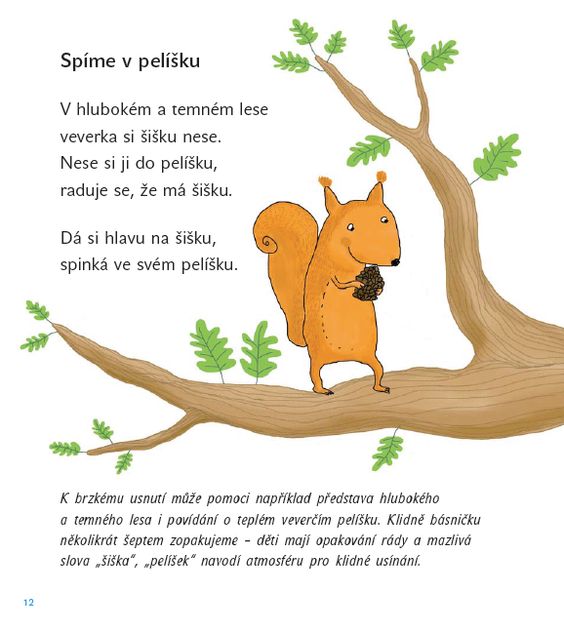 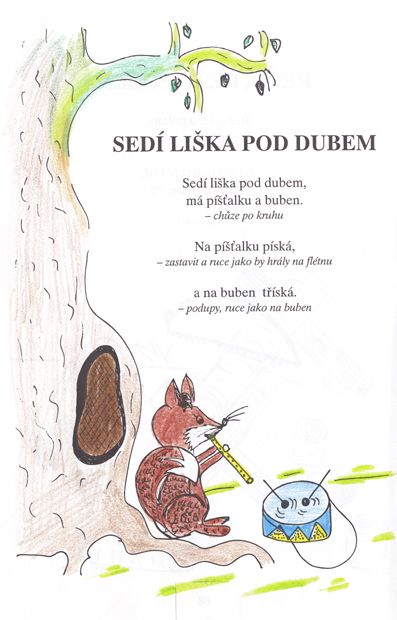 